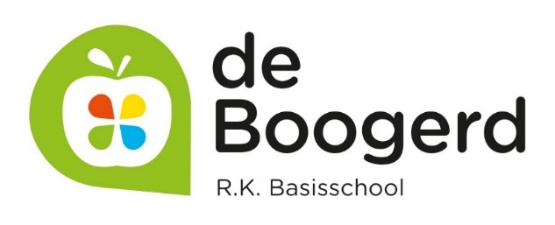 Veiligheidsbeleid / GedragsprotocolInleidingDe Boogerd vindt het belangrijk dat iedereen zich veilig voelt; dan pas kun je tot leren komen.Daarom hebben wij ons beleid op het gebied van sociale veiligheid vastgelegd en werken wij continu aan de uitvoering en verbetering daarvan. Daarmee willen wij een cultuur en een klimaat scheppen waarin pro-sociaal gedrag de norm is: gedrag dat niet alleen gericht is op het eigen welzijn, maar ook op dat van anderen. Om kinderen te leren welk gedrag in welke situatie passend en effectief is, voeren we een preventief veiligheidsbeleid. In dit beleidsstuk staat beschreven hoe wij dit vorm hebben gegeven.Het is voor alle betrokkenen van belang dat er een volgbare rechtvaardigheid zit in ons handelen. Dit kan betekenen dat wij soms bewust afwijken van dit veiligheidsbeleid, in gevallen waarbij de onderliggende intentie van het ongewenste gedrag daarom zou vragen. Te denken valt aan licht verstorend gedrag dat te maken heeft met een gedragsstoornis van de leerling. Ons handelen zal dan gericht zijn op het verminderen en zo mogelijk voorkomen van dit gedrag, op basis van specifiek te bepalen maatregelen. Van de leerlingen waarbij wij afwijken van dit beleid is een gedragsplan gemaakt door de leerkracht, met ondersteuning van de intern begeleider. De leerkracht heeft dit plan gecommuniceerd met betrokkenen (ouders, team, pleinwacht).De werkwijze van de school in geval van calamiteit, zoals ongevallen, brand etc. anders dan een incident op het gebied van sociale veiligheid, is omschreven in het Veiligheidsplan en het Ontruimingsplan. Deze plannen omvatten onder andere de werkwijze van de bedrijfshulpverlening (BHV) van onze school.Preventief veiligheidsbeleidMet als uitgangspunt onze kernwaarden, ontwikkeling, veiligheid, samenwerking en zelfbewust, is ons beleid erop gericht dat iedereen zich veilig voelt en er een positieve werksfeer heerst in de groep.Daartoe zetten wij in op een positieve groepsvorming. Daarnaast gebruiken we preventief de methode Kanjertraining die gericht is op de sociaal-emotionele ontwikkeling. We gebruiken tevens instrumenten om incidenten te registreren en de sociaal emotionele ontwikkeling van onze leerlingen te volgen.Positieve groepsvormingIn de eerste weken van ieder schooljaar wordt de nadruk op een positieve groepsvorming gelegd. Dit zorgt ervoor dat leerlingen zich veiliger voelen en daardoor beter presteren. In de groepsdynamiek erkennen wij een aantal chronologische fases. De precieze duur kan per fase verschillen en is daardoor niet goed te voorspellen.Forming: in deze fase komt de klas voor het eerst (weer) bij elkaar. Zij ervaren (opnieuw) hun relatie tot de rest van de klasgenoten en de nieuwe leerkracht(en).Storming: dit is een tumultueuze fase. Posities worden in de klas ingenomen.Norming: er worden normen bepaald (hoe gaan we met elkaar om).Performing: bij een positieve groepsvorming zijn de leerlingen in deze fase productief. Als een groep in bovenstaande fases niet goed is begeleid, kan deze fase mogelijkerwijs niet behaal worden.Reforming (evaluatie): fase waarin duidelijk wordt dat het einde van deze groepssamenstelling nadert. De leerkrachten zullen de leerlingen door de fases heen begeleiden. Doel is dat leerlingen rond de herfstvakantie in fase vier zitten. Indien nodig observeert de intern begeleider in de klas, zodat zij de leerkracht hulp kan bieden.Basisregels en buitenspelafspraken De leerkrachten staan ’s morgens bij de deur om de leerlingen te verwelkomen.De basisregels en de buitenspelafspraken worden regelmatig besproken in de groepen.Kanjertraining, onze methode voor sociaal-emotionele ontwikkelingDe Kanjertraining bestaat uit een serie lessen met bijbehorende oefeningen om de sfeer in de klas goed te houden (preventief), of te verbeteren (curatief). Deze methode streeft de volgende doelen na:•  het bevorderen van vertrouwen en veiligheid in de klas•  het versterken van de sociale vaardigheden bij leerlingen•  beheersing van verschillende oplossingsstrategieën bij pesten en andere conflicten•  bewustwording van de eigenheid bij leerlingen•  leren om verantwoordelijkheid te nemen•  het bevorderen van actief burgerschap en sociale integratie. De Kanjertraining is te gebruiken bij pestproblematiek en het aanleren van sociale vaardigheden. De methode kent een leerlingvolgsysteem dat erkend is door de Cotan (Commissie Testaangelegenheden Nederland) en door de onderwijsinspectie gebruikt kan worden om de sociale opbrengsten bij kinderen te meten. De Kanjertraining is in feite dan ook meer dan alleen een methode. Het vormt voor scholen de leidraad om pedagogisch beleid te maken. Kanjertraining helpt leerkrachten om anders te kijken naar het gedrag van kinderen en kan helpen problemen bespreekbaar te maken en te zoeken naar oplossingen die goed zijn voor alle partijen. Incidentenregistratie In Parnassys registreren we incidenten op fysiek en/of sociaal gebied. Deze registraties worden twee keer per jaar geanalyseerd door onze veiligheidscoördinator. Zie hiervoor het stukje ”Interne Contactpersoon en Veiligheidscoördinator”.Sociaal-emotioneel leerlingvolgsysteem Kanvas Het team biedt een veilige schoolomgeving om de sociale vaardigheden van leerlingen te laten groeien en emotionele ondersteuning te kunnen bieden. Het schoolse leren en het sociaal-emotionele functioneren van een kind beïnvloeden elkaar wederzijds. De vragenlijsten van Kanvas helpen de leerkrachten om de signalen van kinderen zo objectief mogelijk waar te nemen en op die manier de sociaal-emotionele ontwikkeling van kinderen te volgen. Het systeem stelt de leerkracht in staat te meten, volgen, begrijpen en ondersteunen. Het meten en volgen wordt gedaan met behulp van een vragenlijst. De resultaten worden twee keer per jaar door de leerkracht geanalyseerd. De aanpak die nodig is voor de groep en/of het individu wordt genoteerd in de groepsplannen.Interne Contactpersoon (ICP-er) en VeiligheidscoördinatorKim Brouwer is onze interne contactpersoon. Als een leerling, ouder of leerkracht zich niet gehoord voelt, een klacht heeft of iets wil bespreken met iemand die buiten de eigen groep staat, kunnen zij dit met de interne contactpersoon doen. Deze interne contactpersoon adviseert wat vervolgstappen kunnen zijn. Zij lossen het probleem niet op, maar begeleiden de ouder, het kind of de leerkracht richting een oplossing.Marian de Haan is de veiligheidscoördinator. Zij analyseert de resultaten uit de incidentenregistratie en neemt beslissingen waar nodig.Mobiele telefoon en internet Leerlingen nemen geen telefoon mee naar school. Indien toch nodig geacht door ouders, dan is dit op eigen risico, zowel in het schoolgebouw als op plekken buiten de school. In dat geval zijn de telefoons uit tijdens schooltijd (ook in pauzes) en buiten het lokaal. Als een leerling toch een telefoon aan heeft staan, moet de leerling deze inleveren bij de leerkracht en krijgt hij/zij deze aan het einde van de dag terug.Internet: -  geen social media / spelletjes, wanneer dit geen onderwijskundige functie heeft. -  functioneel gebruik onder leiding van de leerkracht.Leerlingen in de groepen 7 en 8 krijgen de lessen rondom veilig Internet en doen mee met de ‘Week van de Mediawijsheid’.Jaarlijkse monitoring van de veiligheidsbeleving van de leerlingenDe veiligheidsbeleving van de leerlingen wordt ieder jaar gemeten. We gebruiken hiervoor de Kanvas-vragenlijsten, behorende bij Kanjertraining, die door de leerlingen zelf worden ingevuld. De uitkomst van deze vragenlijsten worden meegenomen in onze periodieke evaluatiemomenten en waar nodig worden passende interventies ingezet.Taalgebruik We spreken met elkaar Nederlands. Leerlingen spreken elkaar aan met de eigen naam. Leerlingen spreken de leerkrachten aan met juf of meester, gevolgd door de voornaam van de juf of meester. Grof of kwetsend taalgebruik wordt op de Boogerd niet getolereerd.Kleding en uiterlijkVan onze leerkrachten en studenten verwachten we een representatief uiterlijk. We vinden dit belangrijk in verband met de voorbeeldfunctie die wij hebben. Hoofdbedekking is toegestaan als het door religieuze overtuiging wordt ingegeven. Het is belangrijk dat het de communicatie niet belemmert en het hele gezicht moet zichtbaar zijn.Ondersteuning vanuit de stichting Binnen de stichting K.S. Fectio zijn verschillende specialisten in dienst. Mochten leerkrachten handelingsverlegen zijn én kunnen andere collega’s van de Boogerd onvoldoende iets betekenen, dan kan de Specialist Gedrag ondersteuning bieden. Samen met ouders wordt een concrete hulpvraag geformuleerd en de aanvraag voor een arrangement gedaan. Aan de hand van de hulpvraag bekijkt de specialist of zij iets kan betekenen in de ondersteuning. Mocht de specialist van Fectio onvoldoende kunnen betekenen in de ondersteuning van de geformuleerde hulpvraag, dan kan er ook een arrangement worden aangevraagd wat uitgevoerd wordt door een externe specialist. Aanvragen voor arrangementen kunnen alleen gedaan worden door de IB’ers met goedkeuring van de directeur. Ongewenst gedrag en aanpak van pestenOndanks bovenstaande aanpak is het niet te voorkomen dat er soms ongewenste gebeurtenissen plaatsvinden.Hieronder is beschreven wat wij verstaan onder ongewenst gedrag van leerlingen en op welke wijze wij als school daarmee omgaan. Daarbinnen is een speciale plaats voor pesten. Pesten is een vorm van ongewenst gedrag, gericht op een medeleerling met een bedreigend en vooral systematisch karakter.Aan een bepaalde gedragsuiting kan een onderliggend conflict liggen tussen leerlingen. Conflicten tussen leerlingen benaderen wij allereerst met behulp van bemiddeling door volwassenen. Het is voor alle betrokkenen van belang dat er een volgbare rechtvaardigheid zit in ons handelen. Dat kan betekenen dat wij soms bewust afwijken van dit protocol, in gevallen waarbij de onderliggende intentie van het ongewenste gedrag daarom zou vragen. Te denken valt aan licht verstorend gedrag dat te maken heeft met een gedragsstoornis bij de leerling. Ons handelen zal dan gericht zijn op het verminderen en zo mogelijk voorkomen van dit gedrag, op basis van specifiek te bepalen maatregelen en hulpmiddelen voor de betreffende leerling. Op welke manier we afwijken van dit gedragsprotocol wordt besproken met de ouders van de betreffende leerling. We mogen en zullen dit nooit met andere ouders bespreken. We zullen andere ouders hoogstens op de hoogte stellen dát er afgeweken wordt, omdat de professional dit effectiever acht. Deze beslissing neemt de leerkracht altijd in overleg met de intern begeleider en/of teamleider.Gedrag is overal. Zo ook het zoeken naar de grenzen waarbinnen wij zouden willen dat het gedrag van onze leerlingen zich begeeft. Uit praktijkervaring blijkt dat er veel grijze gebieden zijn: wanneer gaan spel en ontdekking over in verstoring of probleemgedrag? En wat doen wij dan als onderwijsprofessionals? Om hier grip op te krijgen hanteren wij de op praktijkonderzoek gebaseerde indeling van gedrag (Van Overveld, 2013), oplopend van pro-sociaal tot en met zeer ernstig probleemgedrag. Het doel hiervan is het meer eenduidig maken van ons handelen richting leerlingen die ongewenst gedrag vertonen en het voorkomen van een verdergaande escalatie van dat gedrag richting ernstiger vormen van ongewenst gedrag.*NB:   Een schorsing moet een laatste middel zijn. Bedenk dat het een bijzonder grote impact heeft op kind en ouders. Een schorsing is doorgaans voor 1 tot 2 dagen. Daarbij zijn scholen verplicht om schorsingen van langer dan een dag bij de inspectie te melden (via directeur en Bestuurder-Directeur). Leerlingen kunnen voor ten hoogste één week geschorst worden.Kort samengevat:OpbouwKinderen mogen 3 preventieformulieren per schooljaar hebben. Daarna stromen ze via de Standaardbrief Melding gedragsproblemen door naar de gele kaarten regeling. Een leerling kan 2 gele kaarten krijgen, daarna een rode kaart. Afhankelijk van het incident volgt een time-out of schorsing.PestenWanneer ongewenst gedrag, van licht verstorend tot zeer ernstig, gericht is op een medeleerling, met een bedreigend en systematisch karakter, spreken we van pesten. Pesten is een vorm van mishandeling waarbij de gepeste fysiek en/of mentaal wordt benadeeld. Dit kan zich in ‘real life’ voordoen op school of buiten school, en ‘online’ via bijvoorbeeld social media. Omdat de school een belangrijke plek is waar interactie plaatsvindt tussen leeftijdsgenoten heeft de school een belangrijke rol in het voorkomen, signaleren en verbeteren van de situaties waarin er gepest wordt.Betrokken partijen: wanneer pesten zich binnen de sociale context van de school plaatsvindt worden betrokken:-	het gepeste kind-	de pestende kind(eren)-	de meelopers-	de ouders van de betrokken kinderen-	de leerkracht -	de intern begeleider-	de directie.Als het pesten zich over de grenzen heen en weer beweegt van de sociale context van de school (maar de kinderen van de school zijn wel betrokken), dan zal contact worden gezocht met die partijen die nodig zijn om zodoende toch in contact te komen met de betrokken kinderen en ouders.Wij accepteren pesten niet en zullen er daarom alles aan doen om de situatie te verbeteren. Pesten zien wij niet als een conflict, maar als een gedragsprobleem waarbij de leerkracht/het team actie onderneemt: wij hebben daarbij een inspanningsverplichting. Allereerst benaderen wij gedragsproblemen, dus ook het probleem van pesten, preventief. Dit betekent dat het pesten en voorkomen daarvan onderdeel zijn van het sociaal-emotioneel leren bij onze kinderen waarvoor wij de middelen en regels gebruiken zoals omschreven in onze methode Kanjertraining. Als kinderen aangeven gepest te worden, stellen we een steungroep op vanuit de No-blame methode (zie bijlage). De leerkacht kan deze steungroep zelf opzetten. Ouders van alle leerlingen worden hiervan op de hoogte gebracht. Indien er sprake is van incidenten betreffende pestgedrag/ongewenst gedrag, hanteren wij de volgende stappen:1.	Het pesten wordt met de betrokken kinderen besproken door de leerkracht van het kind. Van dit preventiegesprek wordt een notitie gemaakt in het leerlingvolgsysteem van zowel de pester als het gepeste kind. De sociale veiligheid en het gedrag van de kinderen is onderwerp van gesprek in een eerstvolgend gesprek met de ouders (maar de melding naar ouders is altijd binnen 24 uur) van zowel het pestende als het gepeste kind. De leerkracht bespreekt elk pestprobleem niet alleen met de direct betrokkenen maar als regel ook met de klas als geheel, tenzij er dringende redenen zijn om daarvan af te zien. De leerkracht neemt duidelijk stelling in dit gesprek tegen het pestgedrag en spreekt ook de meelopers en de zwijgende meerderheid aan. Hij leert de leerlingen dat een melding van pesten geen klikken is. De leerkracht brengt de intern begeleider op de hoogte van de situatie en bespreekt eventuele vervolgstappen, passend bij het protocol. 2.	Indien er sprake is van herhaald pestgedrag/ongewenst gedrag worden de ouders van de pester (in het bijzijn van de pester) op de hoogte gesteld van de ongewenste gebeurtenissen in een preventiegesprek op school met de leerkracht. Aan het eind van dit preventiegesprek worden de afspraken met de pester uitdrukkelijk doorgesproken en ook vastgelegd in het leerlingvolgsysteem. De op te leggen maatregelen bij overtreding van de afspraken worden daarbij vermeld. Gedacht kan worden aan uitsluiting van met name de situaties die zich in het bijzonder lenen voor pestgedrag. Het pestgedrag wordt op een gelijksoortige wijze behandeld als ander probleemgedrag en kan dus ook met gelijksoortige maatregelen worden benaderd. Daarnaast kan het nodig zijn om hulp te verlenen aan de pester. Dit wordt besproken met de ouders en we bespreken de mogelijkheden om het sociaal team erbij te betrekken. Ook de ouders van het gepeste kind worden op de hoogte gebracht van de situatie en de wijze waarop de school met het pestprobleem omgaat. Besproken wordt op welke wijze er hulp kan worden verleend aan het gepeste kind. Eventueel kan de school besluiten tot een gesprek tussen de betrokken ouders van beide (of meerdere) kinderen, indien dat naar inschatting van de school bijdraagt aan de oplossing van het pestprobleem. Van de gevoerde gesprekken, zowel met leerlingen als ouders, wordt verslag opgemaakt in het leerlingvolgsysteem van de school.3.	Indien het probleem zich blijft herhalen zal er een gesprek plaatsvinden met leerkracht en directeur. De leerkracht overhandigt de directeur en IB de verslagen vanuit het leerlingvolgsysteem met daarin de data en omschrijving van de gebeurtenissen, de data en inhoud van de gevoerde gesprekken en de vastgelegde afspraken zoals die gemaakt zijn om het pesten aan te pakken. De directeur roept vervolgens binnen een week de ouders van de pester op voor een gesprek op school. Ook het kind kan in dit eerste gesprek met de directeur betrokken worden. De directeur maakt een verslag op van dit gesprek en biedt dit ter ondertekening aan de betrokken ouders. Zo nodig voert zij vooraf een gesprek met de ouders van het gepeste kind. De verslagen van deze gesprekken vermelden eventueel ook de afspraken over de te bieden hulp aan de pester of de gepeste en eventuele formele maatregelen zoals deze bij probleemgedrag door de school kunnen worden getroffen. Te denken valt aan een formele waarschuwing, een time-out (korte schorsing) of herplaatsing in een andere groep. Ook deze verslagen worden opgenomen in het leerlingvolgsysteem.4.	Als de interventies door de directeur onvoldoende helpen is het mogelijk dat er een Multi Disciplinair Overleg (MDO) wordt aangevraagd met het sociaal team van de gemeente Houten en/of waarbij een orthopedagoog wordt ingeschakeld.5.	Indien het gedrag niet stopt, kan er hulp van buitenaf worden ingeroepen. Te denken valt aan het Centrum voor Jeugd en Gezin of een externe gedragsdeskundige. Ook deze stappen worden gemeld aan de ouders van de betrokken kinderen. De inzet, uitkomst en communicatie rondom deze stap wordt eveneens vastgelegd in het leerlingvolgsysteem.6.	Indien het pestgedrag van de pester / het ongewenste gedrag niet aanzienlijk verbetert, en/of de ouders van het kind werken onvoldoende mee om het probleem ook aan te pakken, kan de directeur van de school overgaan tot formele maatregelen zoals: isoleren van de pester of een tijdelijke uitsluiting van het bezoeken van de lessen van de school (schorsing), dan wel verwijdering conform het beleid op stichtingsniveau. Eén en ander afhankelijk van de ernst van de problematiek.Welke rol heeft het slachtoffer?Voor het slachtoffer is het belangrijk dat hij het gevoel krijgt gehoord en gesteund te worden door de leerkracht. Ons uitgangspunt is dan ook dat het slachtoffer een rol hierin krijgt. Hierbij wordt gedacht aan: een dagelijks gesprekje met de leerkracht en/of het schriftelijk evalueren van de dag. Dit zal per situatie en kind verschillen. De leerkracht zal hierop anticiperen.Acties met betrekking tot aanpak van ongewenst gedragOnderstaande tabel geeft weer welke vormen van ongewenst gedrag wij herkennen, wat het handelen van de school is en op welke wijze wij hier ouders bij betrekken.Bijlagen1.	Leerlijnen gedrag die je kan gebruiken bij gesprekken2. 	Preventiegesprek3.	Standaardbrief melding gedragsproblemen4.	No-blame stappenplan5. 	Stroomlijn omgaan met ongewenst gedrag, acties vanuit oudersBijlage 1Pagina-einde  Pagina-einde Bijlage 2                                                                                                      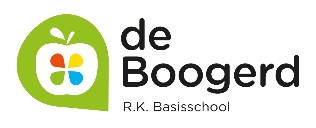 Preventiegesprek Je hebt de schoolregels overschreden.Beantwoord nu de volgende vragen zo goed mogelijk:1.	Waar gebeurde het?2.	Wie waren erbij?3.	Wat gebeurde er precies?4.	Hoe had je het kunnen voorkomen?5.	Wat heb je ervan geleerd?6.	Gemaakte afspraken:Naam leerling: ……………………………………………	              Groep: ……………………………………………………..Leerkracht:………………………………………………..		Datum……………………………………………………Bijlage 3Standaardbrief melding gedragsproblemen Geachte ouder(s), verzorger(s) van………………………………………………………………………uit groep …………… van ……………………………………………………………………………………Vandaag ……… - ……………. - …………….  heeft uw zoon / dochter zich niet aan de regels van de school gehouden.Wat er gebeurd is:Ik hoop dat uw kind de ernst van de situatie inziet en dat u hem/haar er ook op aanspreekt.Graag verzoeken wij u door uw handtekening te laten blijken dat u deze brief ontvangen en gelezen hebt. Ook verzoeken wij u deze ondertekende brief de eerstvolgende schooldag mee te geven.Met vriendelijke groet,Voor gezien: (naam en handtekening ouder(s), verzorger(s)Bijlage 4Bijlage 5Stroomlijn omgaan met ongewenst gedrag; acties vanuit oudersGedrag Handelen schoolCommunicatie oudersPro sociaalPreventie is het halve werk dus als leerkracht:start je direct na de zomervakantie met activiteiten die een positieve groepsdynamiek bevorderenzorg je voor een goed pedagogisch klimaat in de groepvertoon je voorbeeldgedrag, beloon je gewenst               gedrag door positieve bekrachtiging:non-verbale communicatie met de leerling (knikje, oogcontact, duim, etc)verbale communicatie (gericht benoemen van wenselijk gedrag en het maken van een compliment), dan wel vooraf afgesproken beloningDit zowel op individueel als groepsniveau, op gepaste wijze en beperkt in de omvang.Ontwikkeling in groepsgedrag wordt besproken in oudergesprekWelzijn en gedrag is onderdeel van de oudergesprekken; in het eerste oudergesprek aan het begin van het schooljaar, staat dit centraal.Licht verstorend gedragPositieve bekrachtiging van gewenst gedragNiet negeren maar op rustige toon aanspreken op gewenst gedragWaarschuwing door de leerkracht, bij voorkeur als een ‘ik’ boodschap of, bij kleinere conflicten, de leerlingen het in eerste instantie zelf laten oplossen, eventueel m.b.v. een ‘bemiddelaar’ (leerling)Bij herhaling: voeren van preventiegesprek met leerling na de les.Licht-verstorend gedrag is onderdeel van de oudergesprekken (10-minuten)Bij het voeren van preventiegesprekken met een kind worden ouders daarvan op de hoogte gebracht (mondeling of telefonisch)Gemaakte afspraken vastleggen in het leerlingvolgsysteem Parnassys.Verzet of bij herhaling van het licht verstorende gedragPositieve bekrachtiging van gewenst gedragNiet negeren maar ook niet in het middelpunt van de belangstelling zettenDe leerling wordt gewaarschuwd voor de gevolgen bij een volgende misdraging of, bij conflicten tussen leerlingen, een ‘bemiddelingspoging’ door de leerkrachtBij herhaling: voer een preventiegesprek en leg dit vast met de leerling (formulier preventiegesprek, zie bijlage);IB’er wordt geïnformeerd (uitspreken van signaal)Verzet is onderdeel van de oudergesprekken De ouders worden op de hoogte gebracht van het preventiegesprek en de gemaakte afspraken (mondeling of telefonisch )Naar inschatting vindt het preventiegesprek plaats met de ouders erbij   Afspraken vastleggen in Parnassys, inclusief een scan van het ingevulde preventieformulierProbleemgedragLeerling wordt direct aangesproken op overtreding van de regelsDe leerling blijft na ten behoeve van een direct preventie-/correctiegesprek met de leerkrachtIB’er wordt op de hoogte gesteld en betrokkenAfhankelijk van de zwaarte van overtreding wordt een time-outmaatregel opgelegd voor maximaal één uur; tijdelijke opvang op school, buiten de eigen klas (time-out is een ontzegging tot het volgen van een les)De school besluit tot het al dan niet geven van een officiële waarschuwing.Ouders van de betrokken leerling(en) worden dezelfde dag telefonisch of mondeling op de hoogte gebracht van het incident en maatregel. Als de ouders die dag onbereikbaar zijn, mag dit ook per mail.Standaardbrief melding gedragsproblemen wordt mee naar huis gegeven.Ouders worden uitgenodigd voor deelname aan preventie-/correctiegesprek. Met kind en ouders worden afspraken gemaakt over een te volgen traject.IB wordt uitgenodigd voor deelname aan preventie-/correctiegesprek. Bij zware overtreding van de schoolregels of herhaling kan de directeur besluiten tot het geven van een schriftelijke waarschuwing.Verslag wordt opgenomen in Parnassys.Ernstig probleemgedragLeerling wordt direct aangesproken op overtreding van de regelsDe leerling blijft na ten behoeve van een direct preventie-/correctiegesprek met de leerkracht, ouders en directie Afhankelijk van de zwaarte van de overtreding wordt een time-outmaatregel opgelegd van een dagdeel of langer; tijdelijke opvang op school, buiten de eigen klas of buiten schoolTime out per mail melden aan KS FectioBij herhaling of ernstige overtreding kan de directie ook direct over gaan tot schorsing/verwijdering. Ouders worden dezelfde dag telefonisch of mondeling op de hoogte gebracht van het incident en maatregel.Standaardbrief melding gedragsproblemen wordt mee naar huis gegeven.Ouders worden uitgenodigd voor deelname aan preventie-/correctiegesprek.Bij zware overtreding van de schoolregels of herhaling kan de directie besluiten tot het geven van een schriftelijke waarschuwing of tijdelijke ontzegging van de les. Verslag wordt opgenomen in Parnassys.Zeer ernstig probleemgedragDe leerling wordt direct aangesproken op overtreding van de regelsDe leerling wordt buiten de groep geplaatst voor de rest van de dag.De leerling blijft na/komt terug ten behoeve van een preventie-/correctiegesprek met ouders met de leerkracht en directie/teamleider.De leerling werkt gedurende minimaal een dag thuis aan schoolwerk.Time-out en/of schorsing schriftelijk melden aan KS FectioBij voortdurend slecht gedrag volgt schorsing* of verwijdering. Zie hiervoor het stuk Aannamebeleid schorsing en verwijdering van KS Fectio.Ouders worden dezelfde dag telefonisch op de hoogte gebracht van het incident en de maatregel dat het kind minimaal één dag thuis werkt aan schoolwerk.Ouders worden uitgenodigd voor deelname aan preventie-/correctiegesprek door de leerkracht en directie.De directie besluit tot een schorsing of verwijdering en meldt dit aan de ouders conform de procedure.*Verslag wordt opgenomen in het leerlingvolgsysteem Parnassys.GedragVoorbeeldenRegistratie in Parnassys BetrokkenenSanctiesPro sociaalDoet mee, luistert, voert opdrachten uit, werkt conform de afspraken, vriendelijk, leuke grapjes.neeLl/lkrGeenLicht verstorend gedragVervelende geintjes, storende geluidenBij herhalend gedrag Ll/lkr/oudersBij herhalend gedrag een preventiegesprek met llVerzetWerkweigering, uitdaging, brutale antwoordenJaLl/lkr/ouders/IBPreventieformulierProbleemgedragVernieling schooleigendommen en spullen van anderen, pesten, schelden, regels negerenJaLl/lkr/ouders/IB/directeurStandaardbrief melding gedragsproblemenTime-out van maximaal een uurErnstig probleemgedragfysieke of verbale agressie, (lichte) vechtpartijen, stelenJaLl/lkr/ouders/IB/ directeurTime-out van maximaal een dagZeer ernstig probleemgedragzware fysieke of verbale agressie, bedreiging, jeugdcriminaliteitjaLl/lkr/ouders/ teamleider/directeurTime-out gevolgd door schorsing of verwijderingLeerlijn Jezelf presenteren Leerlijn Jezelf presenteren Leerlijn Jezelf presenteren Leerlijn Jezelf presenteren Leerlijn Jezelf presenteren Leerlijn Jezelf presenteren Leerlijn Jezelf presenteren Leerlijn Jezelf presenteren Niveau 1 Niveau 2 Niveau 3 Niveau 4 Niveau 5 Niveau 6 Niveau 7 Niveau 8 Ik kan antwoord geven op een vraag. Ik wacht uit mijzelf op mijn beurt. Ik kan in verschillende situaties op een juiste manier aandacht vragen door iemand aan te tikken of te vragen of ik mag storen. Ik maak van tevoren een plan over wat ik wil vertellen. Ik stel mijzelf voor aan voor mij onbekende leeftijdsgenoten. Ik kan mijn mening geven over een onderwerp uit het nieuws. Ik reageer op kritiek door erover te praten, iets te proberen of te veranderen. Ik kan stoppen met praten als dat van de leerkracht moet. Ik vertel wat ik leuk vind om te doen. Ik stel mijzelf netjes voor aan een ander in een omgeving die voor mij bekend is. Ik kijk anderen aan en praat duidelijk wanneer ik iets vertel in de kring. Ik kan een idee aan de klas vertellen. Ik reageer op positieve feedback door trots te kijken of door te bedanken. Ik kan op een prettige manier vertellen wat goed gaat en minder goed. Ik kan een idee vertellen over een nieuw spel of activiteit aan de leerkracht. Ik vertel een idee aan een medeleerling met de hulp van de leerkracht. Ik kan over mijzelf vertellen in de klas. Ik voel mij zeker wanneer ik optreed in een toneelstukje of aan het voorlezen ben en laat dit zien door mijn houding, beweging en spreekvolume. Ik presenteer een idee aan iemand van de school die ik niet goed ken. Ik kan een presentatie houden voor de klas. Ik voel mij zeker als ik iets moet presenteren voor een groep medeleerlingen (houding, de groep aankijken, hardop spreken). Ik kan een presentatie geven voor een willekeurige groep (ouders, andere klassen). Ik kan mijn vinger opsteken of naar de leerkracht toe lopen als ik iets wil vragen of zeggen. Ik laat op het juiste moment zien dat ik trots ben. Ik kan een idee over een spel of activiteit aan een medeleerling vertellen. Ik vertel over een nieuw spel of activiteit aan een groepje medeleerlingen. Ik handel op de juiste wijze wanneer ik nerveus of onrustig ben en zoek hier een oplossing voor.  Ik kan op mijn beurt wachten als de leerkracht heeft gezegd wanneer ik aan de beurt ben. Ik kijk anderen aan als zij tegen mij praten. Ik kan vertellen waar ik zelf goed in ben. Ik kan vertellen wat een ander goed kan. Ik kan vertellen wat belangrijk is bij het geven van een presentatie (luid en rustig praten, aankijken). Ik kan laten zien waar ik trots op ben. Ik stap uit mijzelf op andere leerlingen af. Ik vertel een idee over een spel of activiteit aan een groepje medeleerlingen. Ik voel mij veilig in de schoolomgeving en heb het hier naar mijn zin. Ik kan mij aanpassen in nieuwe situaties. Ik kan aangeven welke eigenschappen bij mij horen. Leerlijn Een keuze maken Leerlijn Een keuze maken Leerlijn Een keuze maken Leerlijn Een keuze maken Leerlijn Een keuze maken Leerlijn Een keuze maken Leerlijn Een keuze maken Leerlijn Een keuze maken Niveau 1 Niveau 2 Niveau 3 Niveau 4 Niveau 5 Niveau 6 Niveau 7 Niveau 8 Ik kan aangeven wat ik wil door ja of nee te zeggen. Ik kan kiezen wat ik het leukste vindt om te doen. Ik kan een keuze maken en daarbij blijven. Ik denk na voordat ik een keuze maak. Ik kan aan een ander uitleggen dat ik op een keuze wil terugkomen. Ik toon respect voor de keuze van een ander en blijf vriendelijk. Ik kan rekening houden met wat iemand anders graag wil bij het maken van een keuze. Ik kan benoemen dat er situaties zijn waarin ik niet kan of wil kiezen. Ik vind het goed als de leerkracht beslist wat ik moet doen en een keuze voor mij maakt. Ik durf te zeggen dat ik een andere keuze wil maken dan een ander. Ik kan soms in de keuze van een ander meegaan. Ik kies een activiteit die mogelijk is (niet zwemmen, maar knutselen). Ik kan aangeven dat ik het lastig vind om iets te besluiten waarbij ik uit dingen moet kiezen. Ik kan naar de mening vragen van een ander als hij het moeilijk vindt om te kiezen. Ik geef een ander de tijd om over een keuze na te denken. Ik kan bij het maken van een moeilijke beslissing een afweging maken en een standpunt bepalen. Ik kan kiezen uit twee of drie concrete voorwerpen. Ik kan zelf kiezen met wie ik speel. Ik durf een andere keuze te maken dan een vriend(in). Ik leg aan iemand die ik ken uit waarom ik ergens voor heb gekozen. Ik kan keuzes benoemen waar ik kort of lang over na moet denken. Ik kan voor- en nadelen benoemen bij een keuze die ik voor mijzelf moet maken. Ik kan voor- en nadelen benomen van snel en minder snel kiezen. Ik zorg ervoor dat ik over genoeg informatie beschik om uiteindelijk tot een keuze te kunnen komen. Ik accepteer hulp van de leerkracht. Ik houd mij aan de afspraken en regels die gemaakt worden tijdens het samenwerken/spelen. Ik kan bij mijn eigen mening blijven als ik zeg dat ik iets niet wil. Ik kan uitleggen waarom ik iets leuk vind. Ik kan overleggen over afspraken en regels. Ik kan een compromis sluiten tijdens het samenwerken/ spelen. Ik kan argumenten benoemen waardoor een ander tot een andere keuze komt dan ikzelf. Ik kan aangeven wat ik een volgende keer anders wil doen. Ik durf een andere keuze te maken dan een “populair” persoon. Ik kan oplossingen bedenken bij het veranderen van afspraken. Ik kan mijzelf neerleggen bij een groepsbeslissing. Ik kan een afweging maken bij moeilijke keuzes en kan hier redenen voor geven. Ik maak afspraken over welke hulp ik wanneer nodig heb en hoe ik dat kan aangeven. Ik kan aangeven dat en hoe ik graag geholpen wil worden. Ik kan naar de mening/beleving van een ander vragen. Ik kan het groepsbelang boven mijn eigen belang zetten. Ik kan een goede inschatting maken van de school die bij mij past. Leerlijn Opkomen voor jezelf Leerlijn Opkomen voor jezelf Leerlijn Opkomen voor jezelf Leerlijn Opkomen voor jezelf Leerlijn Opkomen voor jezelf Leerlijn Opkomen voor jezelf Leerlijn Opkomen voor jezelf Leerlijn Opkomen voor jezelf Niveau 1 Niveau 2 Niveau 3 Niveau 4 Niveau 5 Niveau 6 Niveau 7 Niveau 8 Ik laat het niet zomaar toe dat anderen spullen van mij afpakken. Ik kan nee zeggen als ik iets niet wil. Ik kan voor mijzelf opkomen bij dingen die ik niet leuk vind door weg te lopen of nee te zeggen. Ik kan nee zeggen tegen iets wat ik niet wil en niet logisch is. Ik kan aangeven wanneer ik liever iets alleen wil doen. Ik kan op een vriendelijke manier tegen een volwassene zeggen dat ik aan de beurt ben. Ik vraag hulp als ik niet weet hoe ik iets moet aanpakken. Ik kan voor mijzelf opkomen bij iets wat ik niet fijn vind door dit te zeggen. Ik zeg het als het niet gaat zoals ik graag zou willen. Ik ga naar de leerkracht om te vertellen dat ik niet mee mag doen. Ik geef het aan als ik word overgeslagen of als iemand iets niet nakomt wat is beloofd. Ik kan aangeven dat een ander moet stoppen als iemand iets doet wat ik niet leuk vind. Ik probeer wat ik zelfstandig kan zelf te doen. Ik kan om extra uitleg/ tijd/ ruimte vragen als ik dit nodig heb. Ik vraag hulp aan de persoon die geschikt is om mij bij het probleem te helpen. Ik kan een volwassene op een goede manier aanspreken als hij zich niet aan de afspraken houdt. Ik kan weglopen als iemand onaardig tegen mij doet. Ik vertel aan de leerkracht als iemand onaardig tegen mij doet. Ik kan uit mijzelf vertellen wat ik van iets vind in een 1-op-1 gesprek. Ik vertel het aan een ander als er iets gebeurt dat ik niet aardig vind of fijn. Ik kan het aangeven als ik ergens niet over wil praten. Ik kan vertellen wat ik voel als een ander onaardig tegen mij doet of mij zomaar beschuldigt. Ik spreek een medeleerling er rustig op aan als die zich niet aan de afspraken houdt. Ik kan hulp zoeken als een ander niet naar mij luistert als ik iets wil. Ik kan vragen of ik mee mag spelen met een spel van iemand anders. Ik kan om hulp vragen als het niet lukt alleen een werkje te maken. Ik weet wat ik voel en laat dit ook zien. Ik gebruik de hulpmiddelen en oplossingen die ik van de leerkracht krijg om problemen te voorkomen. Ik kan in een 1-op-1 gesprek vertellen waarom ik iets vind. Ik kan mijn eigen grenzen aangeven. Ik kan op een rustige manier vertellen dat ik ten onrechte word beschuldigd. Ik durf in de klas een andere mening te geven dan de rest. Ik kan hulp vragen als ik zelf iets niet kan. Ik kan duidelijk vertellen wat ik van iets vind. Ik blijf bij mijn mening wanneer ik heb gezegd dat ik iets niet wil. Ik kan in een 1-op-1 gesprek een andere mening geven dan de ander. Ik kan benoemen hoe iemand zich kan voelen door negatieve reacties of kritiek. Ik kan een idee inbrengen tijdens een activiteit met andere leerlingen. Ik kan aan de leerkracht vertellen wanneer ik last heb van iets waar ik moeite mee heb en hoe ik mij hierbij voel. Ik ken mijn eigen mogelijkheden en beperkingen. Ik vertel een vriend wat ik wel en niet fijn vind in de vriendschap. Ik kan laten merken dat ik mee wil doen met een activiteit.  Ik kan verschillen benomen met waar ik moeite mee heb ten opzichte van andere leerlingen. Ik kan aangeven dat ik het durf om een nieuwe taak te doen. Leerlijn Ervaringen delen Leerlijn Ervaringen delen Leerlijn Ervaringen delen Leerlijn Ervaringen delen Leerlijn Ervaringen delen Leerlijn Ervaringen delen Leerlijn Ervaringen delen Leerlijn Ervaringen delen Niveau 1 Niveau 2 Niveau 3 Niveau 4 Niveau 5 Niveau 6 Niveau 7 Niveau 8 Ik kan laten zien dat ik bang, blij, boos of verdrietig ben. Ik kan aan het einde van de dag vertellen wat ik op school heb meegemaakt. Ik kan vertellen over grappige situaties die ik heb meegemaakt. Ik maak grapjes. Ik kan praten over iets wat ik samen met een andere leerling heb gemaakt. Ik luister wanneer een medeleerling vertelt dat hij iets anders voelt. Ik kan aangeven dat ik het merk als een ander iets vervelends heeft meegemaakt. Ik kan vertellen welke onderwerpen wel/niet geschikt zijn om grapjes over te maken.  Ik kan aandacht vragen voor mijzelf, mijn spel of voor een activiteit en weet hoe ik dit moet doen. Ik kan laten zien dat ik verbaasd kan zijn. Ik deel iets wat ik heb meegemaakt met een ander als ik merk dat die persoon hetzelfde heeft meegemaakt. Ik kan vertellen hoe ik het vind om iets alleen of samen te doen. Ik kan met een ander praten over een afspraak die misliep. Ik kan vertellen dat ik verschillende gevoelens tegelijk kan hebben en geef hier voorbeelden van (boos zijn en lachen tegelijk). Ik kan een ander die iets vervelends heeft meegemaakt helpen te vertellen wat er is gebeurd. Ik weet dat mijn persoonlijkheid een rol speelt bij het inschatten van de gevoelens van een ander.  Ik kan in de kring vertellen over iets dat ik kortgeleden zelf (op school) heb meegemaakt. Ik kan afscheid nemen in verschillende situaties (tot straks, tot morgen, etc.). Ik luister wanneer een andere leerling vertelt dat hij iets anders wil. Ik kan aan een ander vertellen dat ik ergens teleurgesteld over ben. Ik laat zien dat ik boos ben door dit te zeggen en te laten zien met mijn lichaamshouding. Ik merk of iemand de situatie grappig vindt of niet en pas mijn gedrag hierop aan. Ik maak onderscheid tussen wat ik aan bekenden en onbekenden vertel. Ik weet wat ‘foute’ grapjes zijn en kan mijn gedrag hierop aanpassen door niet te beginnen over iets dat voor iemand gevoelig ligt of belangrijk voor hem is. Ik kan aangeven wat ik leuk, lekker, mooi of interessant vind. Ik geniet samen met een medeleerling ergens van. Ik kan op het goede moment wachten om mee te doen aan een activiteit. Ik weet wanneer ik iets kan vertellen in een vriendschap en wanneer niet. Ik zeg wat ik vind van het werk of handelen van andere leerlingen. Ik ga op de juiste manier om met gevoelens van verlegenheid of onzekerheid. Ik toon interesse als iemand iets vertelt (luisterhouding, knikken, vragen). Ik vertel op een andere manier over een belevenis aan iemand die ik ken dan aan iemand die ik minder goed ken. Ik kan interesse tonen voor andere leerlingen. Ik accepteer het als iemand anders niet beschikbaar is. Ik kan in de klas vertellen wanneer ik ergens moeite mee heb en hoe ik mij hierbij voel. Ik kan verschillende punten benoemen die invloed kunnen hebben op hoe iemand zich voelt. Ik ga op de juiste manier om met gevoelens van eenzaamheid door hierover te praten en gezelschap te zoeken. Ik heb interesse in het leren van nieuwe dingen. Ik kan andere kinderen vragen stellen. Ik ga op de juiste manier om met jaloerse gevoelens en doe geen gemene dingen. Ik kan samen met anderen genieten van iets dat wij met elkaar hebben bereikt door dit verbaal of non-verbaal te laten zien. Ik kan zien of iemand anders verdrietig, boos of blij is. Ik kan vertellen dat ik blij ben of teleurgesteld. Ik geef een ander de ruimte om zijn eigen mening te vertellen over iets dat wij samen hebben meegemaakt.  Ik laat iemand die iets vertelt uitpraten en praat niet doorheen door mijn eigen ervaringen te vertellen. Ik kan uiterlijke verschillen aangeven tussen mij en de andere kinderen in de klas. Ik kan benoemen dat iemands eigen persoonlijkheid een rol speelt bij het inschatten van de gevoelens van een ander. Ik kan benoemen waar een medeleerling goed in is en hoe hij dit laat zien in zijn gedrag. Leerlijn Aardig doen Leerlijn Aardig doen Leerlijn Aardig doen Leerlijn Aardig doen Leerlijn Aardig doen Leerlijn Aardig doen Leerlijn Aardig doen Leerlijn Aardig doen Niveau 1 Niveau 2 Niveau 3 Niveau 4 Niveau 5 Niveau 6 Niveau 7 Niveau 8 Ik kan luisteren en stil zijn als iemand anders iets vertelt. Ik kan een ander troosten die gevallen is. Ik troost iemand die bang of verdrietig is. Ik trek mijzelf terug en accepteer het als een ander niet geholpen wil worden of met rust gelaten wil worden. Ik kan vriendelijk blijven wanneer iemand mijn hulp niet hoeft. Ik kan bewust iets aardigs doen voor een ander (iets pakken, iemand verrassen). Ik help uit mijzelf iemand die iets minder leuks moet doen. Ik kan blij reageren voor een ander. Ik kan met een ander delen als iemand dit aan mij vraagt. Ik help anderen bij het uitvoeren van een taak als ze me dat vragen. Ik help een ander als ik zie dat het niet lukt. Ik houd rekening met wat iemand anders graag wil en doe soms waar een ander zin in heeft. Ik weet wat goed en fout is in simpele situaties (stelen en klikken mag niet). Ik kan rekening houden met de mogelijkheden van een ander, door bijv. iemand die jonger is te laten winnen. Ik vraag een kind dat niemand heeft om te spelen om mee te doen. Ik ga goed om met gevoelens van verliefdheid en val anderen hier niet mee lastig. Ik kan dankjewel zeggen als reactie op alsjeblieft. Ik feliciteer iemand anders met zijn verjaardag. Ik zeg dankjewel als iemand anders mij iets geeft of iets voor mij doet. Ik geef een compliment over iets dat een ander goed kan. Ik kan er bewust voor kiezen om met iemand te spelen die niemand heeft. Ik kan mijn eigen wensen soms opzij zetten voor een ander. Ik zie en herken hoe een ander zich kan voelen (nerveus, schamen, jaloers). Ik reageer vriendelijk wanneer een ander iets voorstelt wat ik niet leuk vind.  Ik kan sorry zeggen als er door mij per ongelijk iets fout gaat. Ik kan met meerdere kinderen tegelijk spelen. Ik kan aan een medeleerling vertellen dat hij/zij iets moois heeft gemaakt en een compliment geven. Ik kan aardig reageren op een voorstel van iemand anders. Ik kan op de juiste manier reageren als er iets misgaat door mijn fout door mijn excuus aan te bieden of proberen een oplossing te verzinnen. Ik troost een leerling die gepest wordt of het gevoel heeft gepest te worden. Ik help medeleerlingen die ik minder aardig vind als dit wordt gevraagd. Ik kan het merken als een ander zich gekwetst voelt, pas mijn gedrag hierop aan en zorg dat ik een ander niet kwets. Ik kan begrip tonen voor andere leerlingen. Ik vind het knap als ik zie dat iemand iets goed kan en zeg hier wat van. Ik luister naar een ander door aan te kijken, te knikken, vragen te stellen en stil te zijn. Ik ga op de juiste manier om met angstige, boze, verdrietige en blije gevoelens.  Ik kom mijn afspraken met anderen na. Ik reageer op een leuk voorstel van een ander door samen een plan te maken. Ik kan opkomen voor een leerling die gepest wordt. Ik kan mijn mening geven over ‘wat hoort en wat niet hoort’ Ik kan een bekend iemand troosten als hij/zij huilt. Ik kan rekening houden met wensen en gevoelens van anderen. Ik zie wanneer iemand verdrietig is, blij of boos en weet hoe hij zich kan voelen. Ik zie waar een ander moeite mee heeft bij het uitvoeren van een taak en kan dit benoemen. Ik verlies mijzelf niet in het helpen van een ander. Ik kan mijn excuses aanbieden als ik iemand gekwetst heb. Ik toon respect voor de gevoelens van iemand anders. Ik kom op voor een leerling die in groepsverband wordt gepest. Ik help de leerkracht bij bekende klusjes. Ik kan mijn spel afstemmen op een ander. Ik kan bewust aardige dingen doen en zeggen tegen iemand anders. Ik kan aanwijzingen geven aan iemand die iets niet goed doet. Ik doe aardig tegen leerlingen (niet pesten, betrekken bij activiteiten, complimenten geven). Ik zie de kwaliteiten van andere leerlingen. Ik merk het als een ander zich gekwetst voelt en zorg ervoor dat ik hier op een goede manier mee omga. Leerlijn Omgaan met ruzie  Leerlijn Omgaan met ruzie  Leerlijn Omgaan met ruzie  Leerlijn Omgaan met ruzie  Leerlijn Omgaan met ruzie  Leerlijn Omgaan met ruzie  Leerlijn Omgaan met ruzie  Leerlijn Omgaan met ruzie  Niveau 1 Niveau 2 Niveau 3 Niveau 4 Niveau 5 Niveau 6 Niveau 7 Niveau 8 Ik kan vertellen waarom ik een ander geen pijn mag doen. Ik kan voor een time-out plek kiezen als dit wordt gevraagd wanneer ik boos ben. Ik kan duidelijk stop zeggen. Ik aanvaard excuses van een ander. Ik kan een ruzie proberen op te lossen door te praten, te luisteren en een medeleerling te laten uitpraten. Ik kan bij een ruzie ingaan op wat een ander zegt. Ik luister als een medeleerling een ander voorstel doet voor een oplossing. Ik kan begrip tonen voor de gevoelens van een ander bij ruzie. Ik kan boos worden, maar doe een ander geen pijn. Ik volg tips van de leerkracht bij oplossen van een ruzie. Ik luister naar een ander die zijn excuses aanbiedt. Ik kan gevoelens van schaamte laten zien. Ik laat zien dat ik spijt heb en maak het goed met een andere leerling. Ik kan een oplossing verzinnen bij een ruzie. Ik kan onderhandelen met een medeleerling over een oplossing bij ruzie. Ik ga op een goede manier om met gevoelens en schuld en spijt door te proberen dingen recht te zetten of situaties te accepteren waaraan ik niets meer kan veranderen. Ik kan vertellen waarom ik op iemand boos ben. Ik kan mij aan afspraken houden en deze nakomen. Ik vraag de leerkracht om hulp wanneer ik zelf een ruzie niet op kan lossen. Ik weet en voel wanneer ik boos ben en kan manieren benoemen om rustig te blijven. Ik weet wanneer iets expres of per ongelijk is gebeurd. Ik kan na een ruzie vertellen waarom ik iets heb gedaan. Ik kan uitleggen wat mijn aandeel is geweest bij een onenigheid. Ik kan benoemen wat ik bij een ruzie acceptabel gedrag vind en wat ik te ver vind gaan. Ik kan laten merken dat een ruzie voorbij is door te zeggen of te laten zien in mijn houding. Ik kan naar een ander luisteren bij het oplossen van een ruzie. Ik waarschuw de leerkracht wanneer een ruzie van een andere leerling uit de hand loopt. Ik kan begrijpen wat een ander niet leuk vindt, omdat ik dat zelf ook niet leuk vind. Ik weet hoe ik rustig kan blijven als ik boos ben en pas dit toe. Ik wacht met het oplossen van een ruzie totdat ik rustig ben. Ik kan mijn gedrag veranderen als ik weet dat dit niet hoort. Ik kan een compromis bedenken. Ik bied (met hulp van de leerkracht) mijn excuus aan als ik een ander kind pijn doe. Ik kan beginnen met het goed maken van een ruzie en sorry zeggen. Ik luister naar een medeleerling die vertelt dat hij iets anders voelt. Ik kan over een conflict praten en dit bespreken met een medeleerling. Ik ga op de juiste manier om met gevoelens van schaamte. Ik kan voor- en nadelen benoemen van ruzie. Ik kan verschillen benoemen welk gedrag ervoor kan zorgen dat anderen boos worden. Ik kan benoemen dat een meningsverschil niet altijd tot een ruzie hoeft te leiden. Ik kan stil zijn als ik een ruzie aan het uitpraten ben met hulp van de leerkracht. Ik luister naar een medeleerling die vertelt dat hij iets anders vindt. Ik kan begrijpen wat een ander niet leuk vindt, omdat ik het zelf ook niet leuk vind. Ik kan goed inschatten wanneer ik mij beter niet kan bemoeien met een ruzie van andere leerlingen. Ik blijf rustig wanneer een ander boos reageert of mij beschuldigt. Ik kan de standpunten verwoorden van twee partijen binnen een ruzie. Ik kan vormen van hulp benoemen bij ruzies van anderen (voorstel doen, zeggen wie gelijk heeft, iemand erbij halen). Ik probeer ruzie te voorkomen door op tijd aan te geven dat iemand te ver gaat. Ik kan bemiddelen bij een ruzie tussen anderen. Ik kan kritiek in ontvangst nemen zonder dat ik boos word. Ik kan mijn gedrag aanpassen nadat ik terechte kritiek heb gekregen van een medeleerling. 